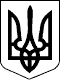 124 СЕСІЯ ЩАСЛИВЦЕВСЬКОЇ СІЛЬСЬКОЇ РАДИ7 СКЛИКАННЯРІШЕННЯ18.08.2020 р.                                      № 2464с. ЩасливцевеПро затвердження технічної документації із землеустрою щодо поділу земельної ділянки комунальної власностіРозглянувши технічну документацію із землеустрою щодо поділу земельної ділянки комунальної власності, розроблену на замовлення сільської ради відповідно до рішення 120 сесії Щасливцевської сільської ради 7 скликання №2321 від 12.06.2020 р. «Про поділ земельної ділянки комунальної власності», відповідно до ст. 186 Земельного кодексу України, керуючись ст. 26 Закону України "Про місцеве самоврядування в Україні", сесія Щасливцевської сільської радиВИРІШИЛА:1. Затвердити, розроблену Товариством з обмеженою відповідальністю «Проектно-будівельна компанія «Зеніт» на замовлення Щасливцевської сільської ради (ідентифікаційний код юридичної особи – ***), технічну документацію із землеустрою щодо поділу земельної ділянки комунальної власності територіальної громади сіл Щасливцеве, Генічеська Гірка, селища Приозерне (в особі Щасливцевської сільської ради), кадастровий номер 6522186500:11:007:00***, площею 3,0474 га., код цільового призначення для будівництва та обслуговування обєктів рекреаційного призначення  (КВЦПЗ – 07.01) на дві самостійні земельні ділянки (без заміни цільового призначення): земельна ділянка, площею 1,6326 га., кадастровий номер - 6522186500:04:001:22***, цільового призначення для будівництва та обслуговування об’єктів рекреаційного призначення  (КВЦПЗ – 07.01), за адресою: вул. Набережна, ***, с. Щасливцеве, Генічеський район Херсонська область;земельна ділянка, площею 1,4148 га., кадастровий номер - 6522186500:04:001:22***, цільового призначення для будівництва та обслуговування об’єктів рекреаційного призначення  (КВЦПЗ – 07.01), за адресою: вул. Набережна, ***, с. Щасливцеве, Генічеський район Херсонська область.2. Доручити Виконавчому комітету Щасливцевської сільської ради вжити заходів щодо реєстрації права власності на новоутворені земельні ділянки, зазначені у пункті 2 цього рішення.3. Контроль за виконанням цього рішення покласти на Постійну комісію Щасливцевської сільської ради з питань регулювання земельних відносин та охорони навколишнього середовища.Сільський голова                                                      В.ПЛОХУШКО